REQUERIMENTO Nº Assunto: Solicita ao Senhor Prefeito Municipal informações quanto ao estacionamento de veículos na nova Rodoviária, conforme especifica. Senhor Presidente,CONSIDERANDO que estamos nos primeiros dias de funcionamento da nova Rodoviária de Itatiba; CONSIDERANDO que é sabido que muitos cidadãos se utilizam dos ônibus que ali operam para ir trabalhar em outras cidades, ou mesmo passar longos períodos do dia em viagem; REQUEIRO nos termos regimentais e após ouvido o Douto e Soberano plenário, que seja oficiado ao Senhor Prefeito Municipal solicitar ao setor responsável informar: 

1- Como funciona o estacionamento para carros particulares na nova Rodoviária de Itatiba? 
2 - Quantas vagas de estacionamento no total são oferecidas para os usuários da rodoviária? Quantas destas são especiais (destinadas a pessoas com deficiência, idosos, etc)? 3- Qual é o tempo máximo que um veículo particular pode ficar no estacionamento da nova Rodoviária? E o tempo mínimo?3- Há vagas gratuitas ou todas são taxadas? Como é feito o pagamento? SALA DAS SESSÕES, 04 de Julho de 2018.THOMÁS ANTONIO CAPELETTO DE OLIVEIRA      Vereador - PSDB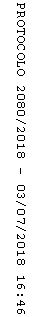 